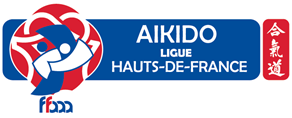 Rencontre enseignantsSamedi 18 mars 2023à LiévinavecGilles RETTEL  7ème danDESJEPS  responsable institut de formation fédéral9h30-12h30 : CRAF chemin des manufactures14h30-17h30 : dojo halle Vézilier rue DescartesFiche d’inscriptionNom : ………………………………………            Prénom : …………………………………….Club : ……………………………….………     Grade : …………..   Diplôme : …………………..    1) Participera à la rencontre enseignants Samedi matin                OUI		          ☐Samedi  après-midi     OUI		          ☐2) Désire réserver      Le repas de midi	            ☐Tarifs : Rencontre : 15€               Repas : 12€Merci de renvoyer le formulaire  avant le dimanche 12 mars à : philippe.tramon@orange.fr